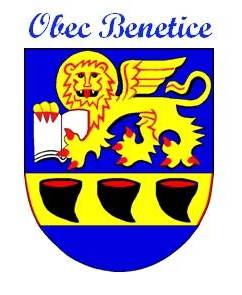 7/197Usnesení ze zasedání zastupitelstva obceMísto konání: budova OÚ BeneticeDne 30.10.2020Zahájení 17:30 hod. Přítomni: Vostalová J., Novotný R.,  Krejčí K., Vostal J., Valík M., Vodová P.Plnění usnesení z minulého ZO. ZO schvaluje OZV č. 5/2020 Požární řád obcePro – 7, proti – 0ZO zamítlo žádost Oblastní charity Třebíč o příspěvek pro rok 2021.Pro zamítnutí – 7, proti – 0ZO  zamítlo změnu současného ÚP z důvodu rozhodnutí ZO ze dne 24.1.2019 č. 1/181 o zpracování návrhu ÚP na základě  žádosti  zaslané emailem viz. příloha. Podle § 47 odst. 2 zák. č. 183/2006 Sb. v platném znění budou mít tazatelé možnost dojednání o novém ÚP oficiálně vstoupit uplatněním písemných připomínek ve stanovené lhůtě při projednávání návrhu zadání.Pro zamítnutí – 7, proti - 0ZO ukončeno v 18,30Zapsal: Vostal JanOvěřil: Vodová Petra             Krejčí Karel